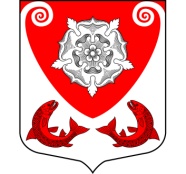 МЕСТНАЯ  АДМИНИСТРАЦИЯМО  РОПШИНСКОЕ СЕЛЬСКОЕ ПОСЕЛЕНИЕМО  ЛОМОНОСОВСКОГО  МУНИЦИПАЛЬНОГО РАЙОНА  ЛЕНИНГРАДСКОЙ ОБЛАСТИП О С Т А Н О В Л Е Н И Е№ 173от  08.06.2016 г.Об утверждении Положения «  Об аккредитации журналистовсредств массовой информации, освещающих работу органов местного самоуправления муниципального образования  Ропшинское сельское поселениеЛомоносовского муниципального района Ленинградской области»          В целях наиболее полного информирования жителей муниципального образования Ропшинское сельское поселение о работе органов местного самоуправления, в соответствии со ст. 48 Закона РФ «О средствах массовой информации», руководствуясь Уставом муниципального образования Ропшинское  сельское поселение, местная администрация МО Ропшинское  сельское поселение ПОСТАНОВЛЯЕТ:1. Утвердить Положение  об аккредитации журналистов  средств массовой информации, освещающих работу органов местного самоуправления муниципального образования Ропшинское  сельское поселение согласно приложению к настоящему постановлению.2. Настоящее постановление  вступает в силу со дня его подписания и подлежит размещению на официальном сайте администрации МО Ропшинское  сельское поселение в информационно-телекоммуникационной сети «Интернет».3. Контроль за исполнением настоящего постановления оставляю за собой.Глава местной администрацииМО Ропшинское сельское поселение                                	    	          Р.М. МорозовИсп.: Михайлова В.А.8 (813-76) 72-224Утверждено постановлением местной администрации МО Ропшинское  сельское поселениеот 08.06.2016 г. № 173(приложение)ПОЛОЖЕНИЕоб аккредитации журналистов средств массовой информации, освещающих работу органов местного самоуправления муниципального образования Ропшинское сельское поселение 1. Общие положения1.1.	Положение об аккредитации журналистов средств массовой информации, освещающих работу органов местного самоуправления муниципального образования Ропшинское сельское поселение (далее- Положение), разработано в целях:•	Широкого, оперативного и свободного распространения объективной информации о деятельности органов местного самоуправления муниципального образования Ропшинское сельское поселение;•	Обеспечения их информацией о деятельности органов местного самоуправления муниципального образования Ропшинское сельское поселение;•	Взаимодействия структурных подразделений органов местного самоуправления муниципального образования Ропшинское сельское поселение с представителями средств массовой информации (далее - СМИ).1.2.	Правом на аккредитацию при органах местного самоуправления муниципального образования Ропшинское сельское поселение  обладают журналисты средств массовой информации, зарегистрированных Министерством Российской Федерации по делам печати, телерадиовещания и средств массовой коммуникации или его территориальными отделениями, связанные с редакциями данных СМИ трудовыми или иными договорными отношениями либо занимающиеся такой деятельностью по их уполномочию.2.Сроки аккредитации2.1.	Для более качественного освещения работы органов местного самоуправления муниципального образования Ропшинское сельское поселение устанавливаются два срока аккредитации журналистов: на один год и один месяц.2.2.	Годовая аккредитация выдается журналистам, постоянно освещающим деятельность органов местного самоуправления муниципального образования Ропшинское сельское поселение и специализирующимся на этой тематике.2.3.	Месячная аккредитация выдается журналистам, выполняющим конкретное задание своих редакций по освещению работы органов  местного самоуправления муниципального образования Ропшинское сельское поселение;3.Порядок получения аккредитации3.1.	Редакции, желающие аккредитовать своих журналистов при местной администрации муниципального образования Ропшинское сельское поселение представляют на имя главы местной администрации   муниципального образования Ропшинское сельское поселение заявление установленной формы. Редакции, желающие аккредитовать своих журналистов при Совете депутатов муниципального образования Ропшинское сельское поселение представляют на имя председателя Совета депутатов муниципального образования Ропшинское сельское поселение заявление установленной формы.К заявлению прилагаются следующие документы:3.1.1.	Копия свидетельства о регистрации СМИ, заверенная подписью руководителя и печатью СМИ;3.1.2.	Копия устава редакции или замещающего его договора;3.1.3.	Копия лицензии на телерадиовещание;3.1.4.	Копия удостоверения журналиста, представляемого на аккредитацию, заверенная печатью редакции и подписью главного редактора СМИ (лица, исполняющего его обязанности).3.1.5.	Перечень технических средств, которые будут использоваться журналистом при работе во время проведения заседаний, совещаний и других мероприятий.3.2.	Для получения годовой аккредитации редакции СМИ должны представить письменное заявление об аккредитации за месяц до конца периода аккредитации.3.3.	Поступившие заявления о годовой аккредитации подлежат рассмотрению в течение одного месяца.4.Свидетельство об аккредитации4.1.	Свидетельство об аккредитации является документом, подтверждающим аккредитацию журналиста при органах местного самоуправления сельского поселения, выдается на весь срок аккредитации журналиста.4.2.	Свидетельство об аккредитации при администрации сельского поселения подписывается главой местной администрации муниципального образования Ропшинское сельское поселение, вносится в отдельную книгу свидетельств об аккредитации и регистрируется в журнале учета исходящих документов местной администрации муниципального образования Ропшинское сельское поселение.Свидетельство об аккредитации при Совете депутатов муниципального образования Ропшинское сельское поселение подписывается председателем Совета депутатов муниципального образования Ропшинское сельское поселение, вносится в отдельную книгу свидетельств об аккредитации и регистрируется в журнале учета исходящих документов Совета депутатов муниципального образования Ропшинское сельское поселение.4.3.	Свидетельство об аккредитации выдается журналисту лично под роспись, при этом ставится отметка в книге свидетельств об аккредитации.5.Права и обязанности аккредитованных журналистов5.1.	Журналисты, аккредитованные при органах местного самоуправления муниципального образования Ропшинское сельское поселение, пользуются всеми правами, предоставляемыми Законом Российской Федерации «О средствах массовой информации».5.2.	Аккредитованный журналист имеет право присутствовать на заседаниях, совещаниях и других мероприятиях, проводимых аккредитовавшими его органами, за исключением случаев, когда приняты решения о проведении закрытого заседания, совещания или других мероприятий.5.3.	Журналист СМИ, присутствующий на заседаниях, совещаниях и других мероприятиях, проводимых органами местного самоуправления муниципального образования Ропшинское сельское поселение, обязан иметь при себе удостоверение журналиста аккредитованных СМИ, свидетельство об аккредитации и личную именную карточку с фотографией журналиста, с указанием СМИ, которое представляет журналист.5.4.	Для обеспечения прав аккредитованных журналистов органы местного самоуправления муниципального образования Ропшинское сельское поселение обязаны предварительно извещать их редакции о заседаниях, совещаниях и других мероприятиях (не позднее чем за 24 часа до момента их начала).5.5.	Журналисты, аккредитованные при органах местного самоуправления муниципального образования Ропшинское сельское поселение, обязаны:5.5.1.	Уважать права, законные интересы, честь и достоинство депутатов Совета депутатов и должностных лиц местной администрации муниципального образования Ропшинское сельское поселение при осуществлении профессиональной деятельности;5.5.2.	Соблюдать общепризнанные нормы журналистской этики;5.5.3.	Всесторонне и объективно информировать жителей о работе органов местного самоуправления муниципального образования Ропшинское сельское поселение;5.5.4.	Не использовать свои профессиональные возможности в целях сокрытия информации или фальсификации общественно значимых сведений, распространения слухов под видом достоверных сведений, сбора информации в пользу постороннего лица или организации, не являющейся средством массовой информации.6.Основания и порядок прекращения аккредитации6.1.	Аккредитованные при органах местного самоуправления муниципального образования Ропшинское сельское поселение журналисты могут быть лишены аккредитации в случае:6.1.1.	Представления органам местного самоуправления муниципального образования Ропшинское сельское поселение заведомо ложных сведений о себе и представляемом СМИ;6.1.2.	В случае если журналистами или редакцией не выполняются условия настоящего Положения о порядке аккредитации;6.1.3.	Распространения не соответствующих действительности сведений, порочащих честь и достоинство Совета депутатов, отдельных депутатов и должностных лиц местной администрации муниципального образования Ропшинское сельское поселение, что подтверждено вступившим в силу решением суда.6.2.	Редакция СМИ вправе представить органам местного самоуправления муниципального образования Ропшинское сельское поселение новую кандидатуру журналиста для проведения внеочередной аккредитации.6.3.	Редакции СМИ обязаны в трехдневный срок информировать органы местного самоуправления о прекращении деятельности СМИ или трудовых договорных отношений, полномочий аккредитованного журналиста.Приложение № 1 к Положению об аккредитации журналистов средств массовой информации, освещающих работу органов местногосамоуправления муниципального образования  Ропшинское  сельское  поселение(наименование органа местного самоуправления муниципального образования Ропшинское  сельское поселение)от	(наименование средства массовой информации)_______________________________________________________________________(место нахождения)ЗАЯВЛЕНИЕПрошу Вас аккредитовать при	(орган местного самоуправления муниципального образования Ропшинское сельское поселение) Следующего  журналиста___________________________________                                                                            (имя, фамилия, отчество)на срок	редакция средств массовой информации обязуется соблюдать нормы Положения об аккредитации журналистов средств массовой информации, освещающих работу_________________________________________________________________________________________________________________________________(орган местного самоуправления муниципального образования  Ропшинское сельское поселение)Приложение: Копия свидетельства о регистрации СМИ, копия устава редакции или заменяющего его договора, копия удостоверения журналиста, перечень технических средств, всего на	___листах в 1 экз.Главный редактор СМИ	_______________________________________________________________________________________(подпись) (инициалы, фамилия)Приложение № 2 к Положению об аккредитации журналистов средств массовой информации, освещающих работу органов местногосамоуправления муниципального образования Ропшинское  сельское поселениеСВИДЕТЕЛЬСТВО ОБ АККРЕДИТАЦИИ«  __ »              20___ г.	№Настоящим удостоверяется, что журналист___________________________________________________________________________________________________________________________(имя, фамилия, отчество)представляющий	_________________________(название средства массовой информации)свидетельство о регистрации СМИ_____________________________________________________________(юридический адрес редакции СМИ)является аккредитованным при_______________________________________________________________(орган местного самоуправления муниципального образования Ропшинское  сельское поселение)Свидетельство действительно до «__»	20___ г.____________________________________________(должность, подпись)М.П.